MOÇÃO Nº 375/2020 Manifesta apelo à Prefeitura Municipal para serviços de desinfecção com composto de hipoclorito junto às áreas de bem-estar e qualidade de vida. Senhor Presidente,Senhores Vereadores, CONSIDERANDO que que o município de Santa Bárbara d’Oeste encontra-se na fase amarela do Governo do Estado no Plano SP de combate ao novo coronavírus;		CONSIDERANDO que esta flexibilização da quarentena fez com que muitos cidadãos barbarenses voltassem a circular em espaços públicos para a prática de caminhada, exercícios físicos e lazer em família, em especial áreas de bem-estar e qualidade de vida;		CONSIDERANDO que embora os munícipes estejam seguindo as recomendações de uso de máscara, é notório que os mesmos acabam revezando o uso dos aparelhos de academia ao ar livre, brinquedos infantis e contato com demais objetos e equipamentos existentes nessas várias áreas de bem-estar e qualidade de vida;CONSIDERANDO que é de conhecimento deste vereador que a Prefeitura Municipal através de empresa terceirizada vem realizando a desinfecção de ruas e espaços públicos com grande circulação de pessoas, com um composto de hipoclorito de sódio, no entanto, deixando de fazer este serviço nas áreas acima citadas; CONSIDERANDO que é preciso continuar com as medidas de combate ao novo coronavírus, para que não haja aumento no númerode casos em nossa cidade e, tal serviço de desinfecção é mais uma ferramenta na luta contra a COVID-19;ANTE O EXPOSTO e nos termos do Capítulo IV do Título V do Regimento Interno desta Casa de Leis, a CÂMARA MUNICIPAL DE SANTA BÁRBARA D’OESTE, ESTADO DE SÃO PAULO, manifesta apelo à Prefeitura Municipal para serviços de desinfecção com composto de hipoclorito junto às áreas de bem-estar e qualidade de vida. Plenário “Dr. Tancredo Neves”, em 04 de setembro de 2.020.___________________________________________JOSE ANTONIO FERREIRA“Dr. José”-Vereador PSD-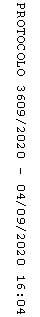 